山东省商务厅2017年政府信息公开工作年度报告根据《中华人民共和国政府信息公开条例》、《国务院办公厅关于加强和规范政府信息公开情况统计报送工作的通知》和《山东省政府信息公开办法》等有关规定要求，现公布山东省商务厅2017年度政府信息公开工作年度报告。本报告由政府信息公开情况概述、主动公开政府信息情况、政府信息公开工作存在的主要问题及下步措施与附表等组成。本报告中数据统计时限自2017年1月1日至2017年12月31日。在省政府门户网站（http://www.shandong.gov.cn）山东省商务厅门户网站（http://www.sdcom.gov.cn）可下载本报告电子版。如对本报告有疑问，可与山东省商务厅办公室联系（电话：0531-89013333，传真：0531-89013777，电子邮箱：zxly@sdcom.gov.cn）。一、政府信息公开情况概述2017年，我厅政务公开政务服务工作，坚持以习近平新时代中国特色社会主义思想和党的十九大精神为指导，围绕省委、省政府中心工作，突出全省商务和开放型经济工作重点，加强信息发布、政策解读和热点回应工作，强化制度机制和门户网站建设，不断增强政府信息公开实效，有效促进法治政府、创新政府、廉洁政府和服务型政府建设。（一）加强政府信息公开工作机制建设。进一步完善商务领域政务信息公开工作责任，落实信息公开工作制度机制，制定了《山东省商务厅政务公开实施办法（试行）》，完善科学高效的政府信息公开工作机制，特别是对主动公开机制、依申请公开办理、政策解读会议、政务决策公开进一步细化完善，提升信息公开工作规范化程度，提高信息公开工作的透明度和公信力。加强对政务公开有关法律法规和政策的学习宣传和业务培训，面向厅机关全体工作人员开展了公开培训。把政务公开工作纳入日常工作管理，对商务各领域与群众利益密切相关的政策文件、政策解读、统计数据、行政事项结果及时公开。（二）完善信息公开载体建设。对厅门户网站进行升级改造，优化网站架构，实现“千人千网功能”，进一步完善门户网站政务公开主渠道功能，对政务公开相关栏目进行整合，新增会议公开、工作督查等栏目，优化页面设计，突出公众关心的资源查询、政策文件、依申请公开、咨询留言等栏目，进一步强化信息查询和搜索功能，完善网上政务大厅建设，稳步扩大网上审批事项范围。及时更新完善各类信息公开平台内容，规范网站栏目的内容发布及发布时间，增强信息公开的普及性、时效性、便民性和互动性。丰富政务信息公开形式，围绕全省商务工作要点和社会关注热点，开展新闻发布、在线访谈，邀请处室负责人和各市商务局局长介绍有关重点工作的落实措施及进展情况，回答网民提问，促进重大决策部署的推进落实。积极利用新媒体拓展信息公开渠道，完善政务微博信息、政务微信公开机制，取得显著成效。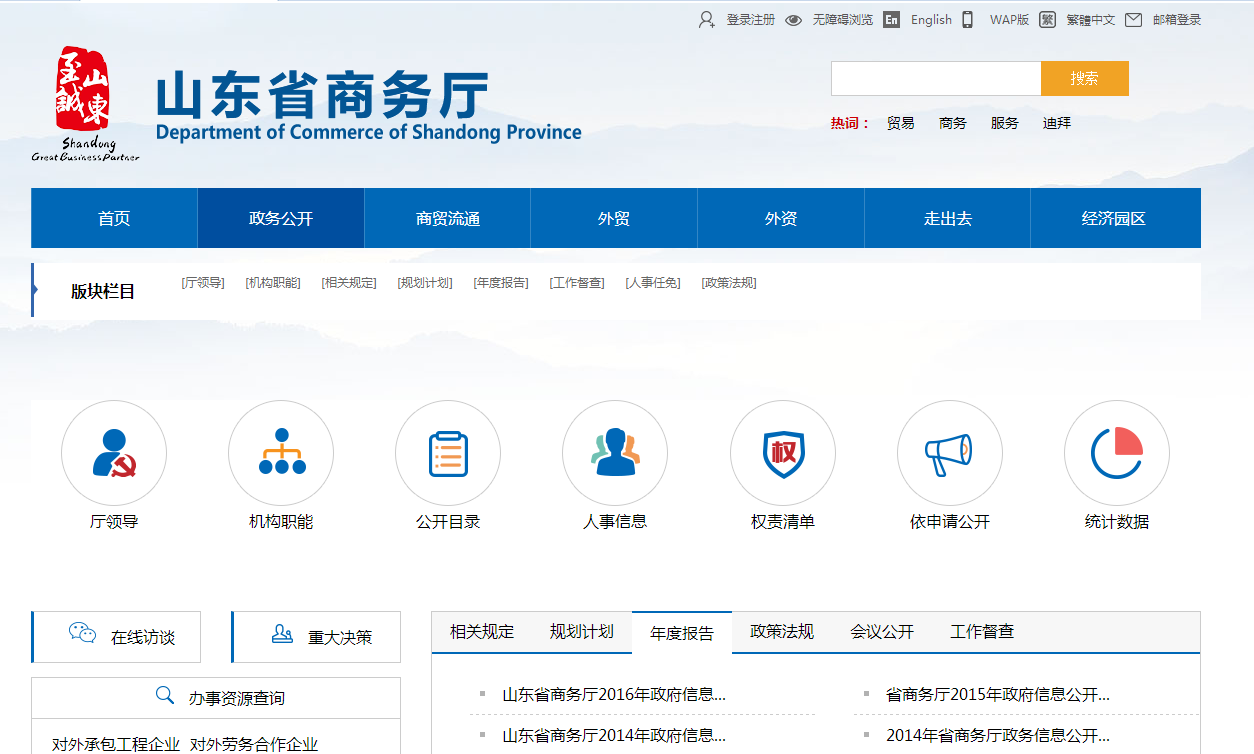 （三）优化办事大厅建设。开展网上政务大厅升级改造，推进线上线下一体化，建立“前台统一受理、后台分类审批、统一窗口出件”服务模式。把办事大厅作为我厅优化政务环境的重要突破口，简化程序，提高效率，减轻基层企业负担，致力于打造“公开、公平、便民、高效”的办事环境，为基层企业提供更加方便、快捷、优质的服务，得到群众的一致好评。2017年，办事大厅共为企业办理各类政务服务事项近7万件。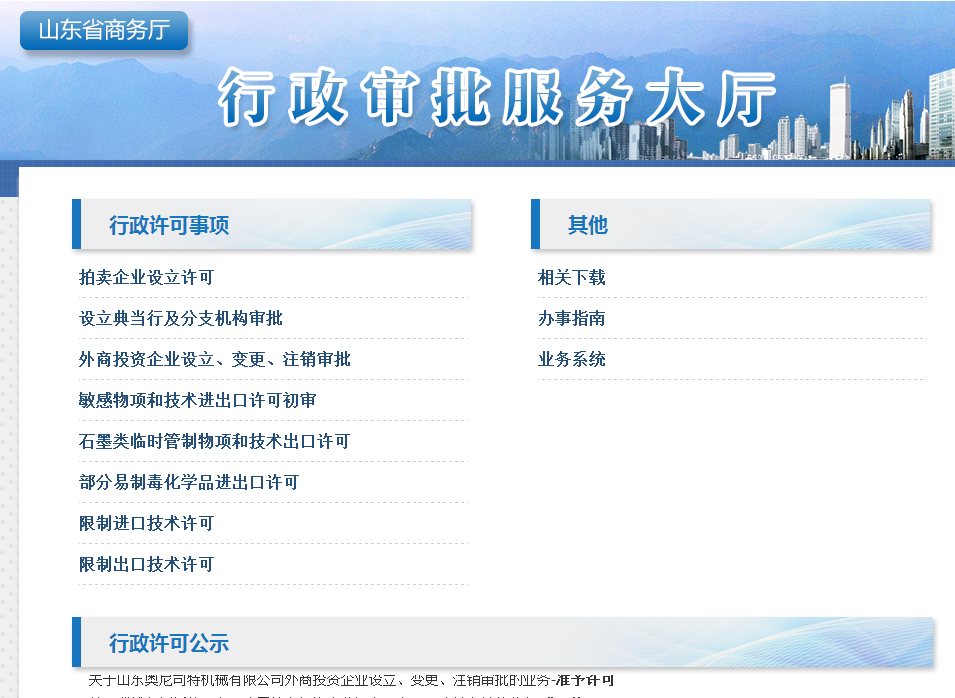 二、政府信息公开情况 初步统计，2017年全年山东省商务厅官方网站公开发布信息3689条，访问量达4355万次。全年通过不同渠道和方式公开政府信息4188条，其中政府网站公开政府信息数3689条，政务微博公开政府信息数1190条，政务微信公开政府信息数1190条。全年参加省政府新闻办新闻发布会5次，自主举办新闻发布会1次，网站在线访谈30次，其中主要负责人参与访谈1次。全年答复网民咨询留言617件。（一）推进财政信息公开。积极做好部门预决算和“三公”经费公开工作，细化公开到支出功能分类的项级科目，“三公”经费决算公开细化说明因公出国（境）团组数以及“三公”经费增减变化原因等信息。在厅网站设立了“公共资源管理平台”栏目，实时发布我厅重大经贸活动、境内外展会、政府采购、政府购买服务招投标信息，接受社会监督。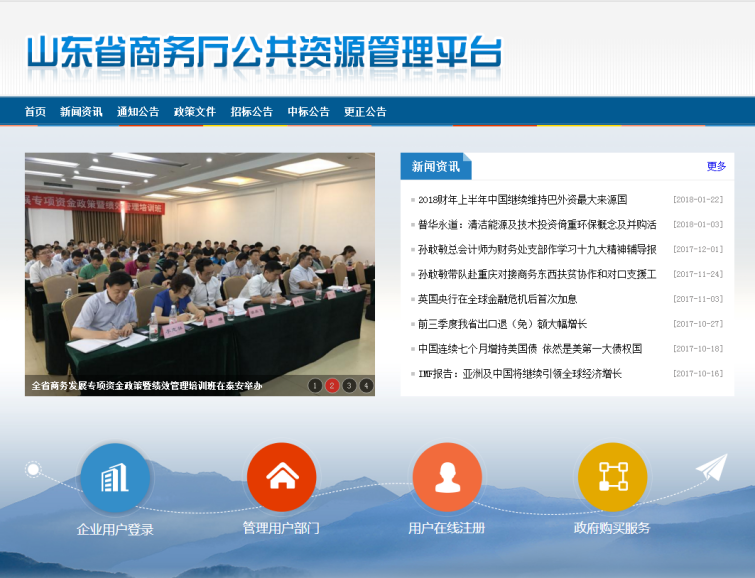 （二）推进行政权力运行信息公开。加大行政审批、行政许可、行政处罚等信息公开力度，积极推进行政权力公开透明运行。一是深化政策法规信息公开。及时发布有关工作部署及政策信息，规范商务工作管理，发布解读了《关于促进内贸流通供给侧结构性改革的意见》《山东省品牌展会认定办法（试行）》等一系列政策文件。二是推进商务领域行政审批事项信息公开。我厅门户网站全面公开行政审批事项清单，依法公开权力运行流程，接受社会监督。加强行政审批项目调整信息公开，围绕国务院，省委省政府关于简政放权的决策部署，及时公开取消、下放、清理的行政审批项目信息。继续推进行政许可办理信息公开，加强依据、条件、程序、数量、期限、需要提交材料目录以及办理情况的信息公开工作。 （三）及时公开统计数据信息。强化商务领域民生政策执行情况公开，及时、准确、全面向社会发布食用农产品、重要生产资料市场动态、价格走势、预测预警等信息，不断提高公共服务水平。加强商务运行分析的公开，对各月份全省商务运行情况，从月度、洲别、地区、行业等角度对外贸、外资、走出去等相关情况在门户网站上及时公开。 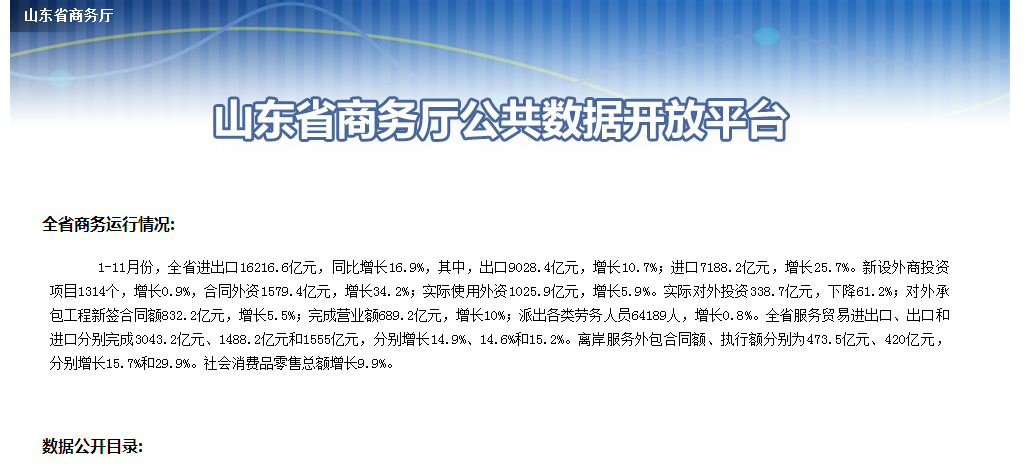 政府信息公开申请的办理情况
　　2017年1月1日至12月31日，我厅共受理政府信息依申请公开申请107件，其中网络申请100件，信函申请6件，当面申请1件，全部按时答复办结。
　　四、政府信息公开的收费及减免情况
　　2017年，我厅在办理依申请公开工作中，未向申请人收取费用。
　　五、因政府信息公开申请提起行政复议和行政诉讼情况
    2017年，我厅因政府信息公开引起申请行政复议1起，省政府于2017年8月31日以鲁政复驳字（2017）513号驳回申请人复议请求。2017年，我厅未出现因政府信息公开提起行政诉讼的情况。六、存在的主要问题和改进措施 2017年，我厅虽然积极公开政务信息，但工作中仍然存在一些问题，例如部分政务信息发布不及时、处室间业务联动配合不够等问题，对这些问题，我们将在今后的工作中采取措施加以改进提高。 下一步，我厅将进一步加大政务公开工作力度，切实做到“以公开为常态，不公开为例外”，政务公开与各项业务工作同步部署、同步推进，增强信息分开实效，提高工作透明度和公信力。 一是加强政务公开组织领导。进一步建立健全政府信息公开工作机制，开展政务公开业务培训，增强政务公开工作人员专业能力，不断提升政务公开整体工作水平。 二是优化政务公开工作机制。在现有基础上，围绕国家对政务公开工作的新要求，加强学习研究其他政府部门先进做法，积极探索通过新媒体推进政务公开的新举措和新办法，不断提高政府信息公开工作的质量和水平。 附件：《2017年政府信息公开工作情况统计表》 山东省商务厅2018年1月25日2017年度政府信息公开工作情况统计表（注：各子栏目数总数要等于总栏目数量）统　计　指　标单位统计数一、主动公开情况（一）主动公开政府信息数条4188其中：主动公开规范性文件数条4制发规范性文件总数件4（二）通过不同渠道和方式公开政府信息的情况1.政府公报公开政府信息数条42.政府网站公开政府信息数条36893.政务微博公开政府信息数条11904.政务微信公开政府信息数条11905.其他方式公开政府信息数条495二、回应解读情况（一）回应公众关注热点或重大舆情数次1（二）通过不同渠道和方式回应解读的情况1.参加或举办新闻发布会总次数次6其中：主要负责同志参加新闻发布会次数次02.政府网站在线访谈次数次30其中：主要负责同志参加政府网站在线访谈次数次13.政策解读稿件发布数篇124.微博微信回应事件数次15.其他方式回应事件数次1三、依申请公开情况（一）收到申请数件1071.当面申请数件12.传真申请数件03.网络申请数件1004.信函申请数件6     5.其他形式件0（二）申请办结数件1071.按时办结数件1072.延期办结数件0（三）申请答复数件1071.属于已主动公开范围数件12.同意公开答复数件33.同意部分公开答复数件04.不同意公开答复数件0其中：涉及国家秘密件0涉及商业秘密件0涉及个人隐私件0危及国家安全、公共安全、经济安全和社会稳定件0不是《条例》所指政府信息件0法律法规规定的其他情形件05.不属于本行政机关公开数件1016.申请信息不存在数件07.告知作出更改补充数件08.告知通过其他途径办理数件2四、行政复议数量件1（一）维持具体行政行为数件1（二）被依法纠错数件0（三）其他情形数件0五、行政诉讼数量件0（一）维持具体行政行为或者驳回原告诉讼请求数件0（二）被依法纠错数件0（三）其他情形数件0六、被举报投诉数量件0（一）维持具体行政行为数件0（二）被纠错数件0（三）其他情形数件0七、向图书馆、档案馆等查阅场所报送信息数条433（一）纸质文件数条433（二）电子文件数条0八、依申请公开信息收取的费用万元0九、机构建设和保障经费情况（一）政府信息公开工作专门机构数个0（二）设置政府信息公开查阅点数个1（三）从事政府信息公开工作人员数人21.专职人员数（不包括政府公报及政府网站工作人员数）人02.兼职人员数人2（四）政府信息公开专项经费（不包括用于政府公报编辑管理及政府网站建设维
护等方面的经费）万元0十、政府信息公开会议和培训情况（一）召开政府信息公开工作会议或专题会议数次1（二）举办各类培训班数次1（三）接受培训人员数人次110